Полезные Интернет-ресурсы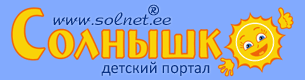 Детский портал «Солнышко»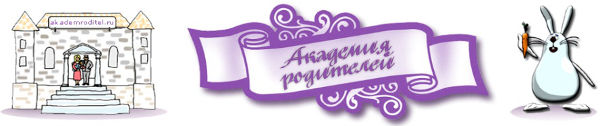 «Академия родителей»  (на сайте собрана  различная информация о воспитании и развитии детей:  по физическому и психо-эмоциональному развитию малыша, есть развивающие игры и творческие приемы. Одно из направлений сайта – детская дефектология)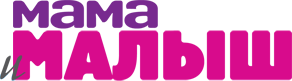 «Мама и Малыш»  (статьи о здоровье, питании, развитии ребенка, а также решения взрослых проблем)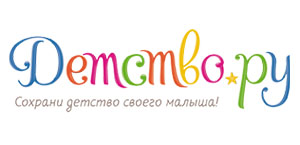 «Детство» (сайт для детей, мам и пап. Этот сайт сделан для того, чтоб сохранять детство детей и помогать родителям их растить)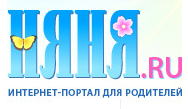 «Няня. ру» (интернет – портал для родителей)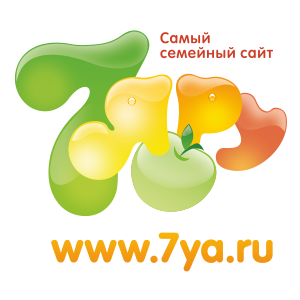 «7я.ру»  (информационный проект по семейным вопросам. На сайте работают тематические конференции, ведутся рейтинги детских садов и школ, ежедневно публикуются статьи)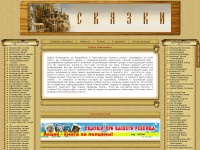 «Сказки» (если вы хотите почитать сказку своему ребенку, то сможете найти здесь любую – от смешных и нелепых историй до серьезных, глубоких и трогающих душу произведений)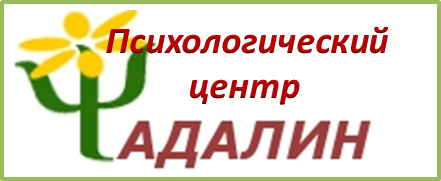 «Адалин» (описания различных самоделок, которые можно мастерить вместе с детьми в свободное время, диагностика развития, развивающие и коррекционные методики, статьи по детской психологии, досуг ребенка, навыки личной безопасности, тесты для детей)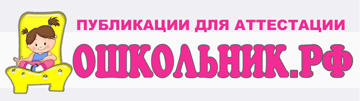 «Дошкольник.ру»  (сайт о том, как воспитывать ребенка, как научиться находить с ребенком общий язык. На сайте вы сможете найти стихи, сказки, умные задачки, игры и многое другое для занятий с детьми)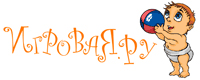 «Игровая.ру» (во что и как играть со своими детьми)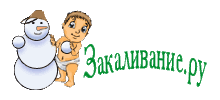 «Закаливание.ру»  (все о закаливании)